Al Dirigente Scolastico  dell’Istituto comprensivo IC E. BIANCO – Montalto Uffugo (CS)SEDE  Oggetto: Comparto Istruzione e Ricerca – Convocazione di un’assemblea sindacale territoriale_ l _ sottoscritt_ ________________________in servizio presso l’Istituto __________________________ in  qualità di _________________________, in riferimento all’assemblea sindacale regionale indetta 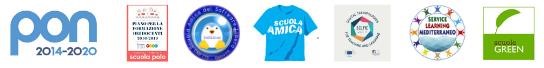 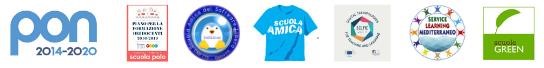 dalla FENSIRDICHIARA la propria intenzione di aderire all’assemblea sindacale   (oppure)  la propria intenzione di non aderire all’assemblea sindacaledata_______________                                                                                                                                              In fede                                                                                                                                 __________________